Đà Nẵng, ngày 22 tháng 9 năm 2020Bão số 5 đi vào đất liền các tỉnh miền Trung đã gây ra nhiều thiệt hại về người và tài sản của nhân dân. Tỉnh Thừa Thiên Huế là địa phương chịu thiệt hại nặng nề nhất, trong đó lưới điện trên địa bàn tỉnh cũng bị hư hỏng nặng. Ngay sau khi bão tan, EVNCPC đã hoàn thành khôi phục cấp điện trong vòng 24 giờ tại các tỉnh Quảng Bình, Quảng Trị, Đà Nẵng, Quảng Nam. Riêng tại Thừa Thiên Huế, để khắc phục sửa chữa lưới điện, Tổng công ty Điện lực miền Trung (EVNCPC) đã huy động ngay 6 đơn vị gồm các Công ty Điện lực: Quảng Bình, Quảng Trị, Đà Nẵng, Quảng Nam, Quảng Ngãi và Công ty Dịch vụ Điện lực miền Trung và 06 doanh nghiệp xây lắp điện trên địa bàn với hơn 500 kỹ sư, công nhân và hơn 100 phương tiện làm việc cả ngày lẫn đêm để sớm cấp điện trở lại phục vụ nhân dân tỉnh Thừa Thiên Huế. Đến hiện tại, sau 3 ngày tích cực khắc phục, lưới điện tỉnh Thừa Thiên - Huế cơ bản đã được phục hồi cấp điện.Về thiệt hại lưới điện do bão gây ra, trên địa bàn các tỉnh Quảng Bình, Quảng Trị, Thừa Thiên Huế, Đà Nẵng, Quảng Nam có 616 cột điện bị gãy, đổ và nghiêng, trên tổng số 531.135 cột điện tại các tỉnh, thành phố nêu trên. Trong đó có 304 cột bị gãy (chiếm tỷ lệ 0,06%), 169 cột bị đổ, 143 cột bị nghiêng. Trong số 304 cột bị gãy tại các tỉnh, thành phố nêu trên có 34 cột bê tông dự ứng lực và 270 cột bê tông thường. Riêng trên địa bàn tỉnh Thừa Thiên Huế có 272 cột bị gãy, trong đó có 30 cột bê tông dự ứng lực. Thống kê trên cho thấy, tỷ lệ cột bê tông dự ứng lực chiếm một phần rất nhỏ trong tổng số cột điện bị gãy.Từ kiểm tra thực tế các khu vực có cột điện nghiêng, gãy, đổ, nguyên nhân là do cây xanh ngã đổ vào đường dây, gây lực tác động kép bất thường (vừa gió bão, vừa cây đổ vào đường dây) quá khả năng chịu đựng của kết cấu cột, xà sứ, dây dẫn… dẫn đến hư hỏng kết cấu hạ tầng lưới điện và gãy cột.Một số vị trí cột điện nằm ngoài khu dân cư, ở các vị trí góc, khi có gió giật mạnh và hướng gió thay đổi làm xoáy và đứt các dây néo cũng là nguyên nhân làm gãy đổ cột.EVNCPC đã tiến hành rà soát toàn bộ công tác thiết kế, thi công, chất lượng vật tư thiết bị đều đảm bảo theo quy định. Công tác mua sắm cột điện được tổ chức đấu thầu rộng rãi theo đúng quy định của Luật Đấu thầu, từ các nhà sản xuất như Công ty TNHH Tư vấn và Xây lắp 504, Công ty TNHH MTV Xây dựng 384, Công ty CP Xây lắp điện Quảng Nam… Các cột điện được sử dụng trên lưới điện EVNCPC được các nhà sản xuất trong nước thiết kế, sản xuất tuân thủ các quy chuẩn, tiêu chuẩn của Việt Nam TCVN 5847:2016, 5847:1994 và được kiểm tra chất lượng trước khi lắp đặt. Hằng năm, trước mùa bão lũ, EVNCPC đều có văn bản chỉ đạo các đơn vị thành viên chú trọng kiểm tra, gia cố những vị trí xung yếu; sửa chữa thiết bị, công trình, xử lý ngay các trường hợp không đảm bảo an toàn, đồng thời tổ chức diễn tập các phương án phòng chống lụt bão từ các đơn vị đến cấp Tổng công ty.Trong thời gian tới, EVNCPC tiếp tục phối hợp với các Ban, ngành địa phương tăng cường vận động các tổ chức, cá nhân chủ sở hữu cây cối, công trình tuân thủ các quy định về đảm bảo an toàn hành lang lưới điện, đặc biệt vận động nhân dân chặt tỉa cây cối trước mùa mưa bão, hạn chế thấp nhất thiệt hại lưới điện.Tổng công ty Điện lực miền Trung trân trọng cảm ơn sự quan tâm của các cơ quan thông tấn báo chí về sự việc, rất mong các cơ quan thông tấn báo chí tiếp tục đồng hành, chia sẻ cùng Tổng công ty Điện lực miền Trung trong hoạt động cung cấp điện phục vụ phát triển kinh tế - xã hội và đời sống nhân dân./. THÔNG TIN LIÊN HỆ:Ban Truyền thông – Tổng công ty Điện lực miền Trung;Email: truyenthong@cpc.vnĐiện thoại: 0236.2221028;  Fax: 0236.3625071Địa chỉ: 78A Duy Tân, phường Hòa Thuận Đông, quận Hải Châu – Đà NẵngWebsite: www.cpc.vn;Fanpage: www.facebook.com/evncpc.vn/Facebook group: www.facebook.com/groups/dienlucmientrung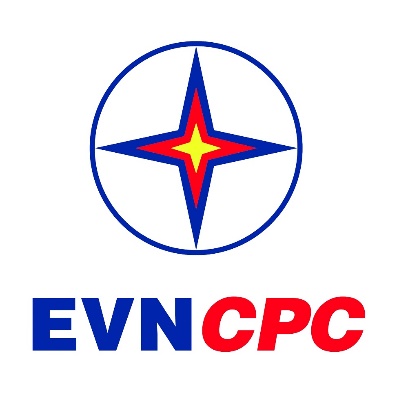 TỔNG CÔNG TY ĐIỆN LỰC MIỀN TRUNGTHÔNG TIN BÁO CHÍLIÊN QUAN ĐẾN CỘT ĐIỆN BỊ GÃY TẠI TỈNH THỪA THIÊN HUẾ DO ẢNH HƯỞNG CỦA BÃO SỐ 5